附件1唐河县危险化学品生产安全事故应急处置流程图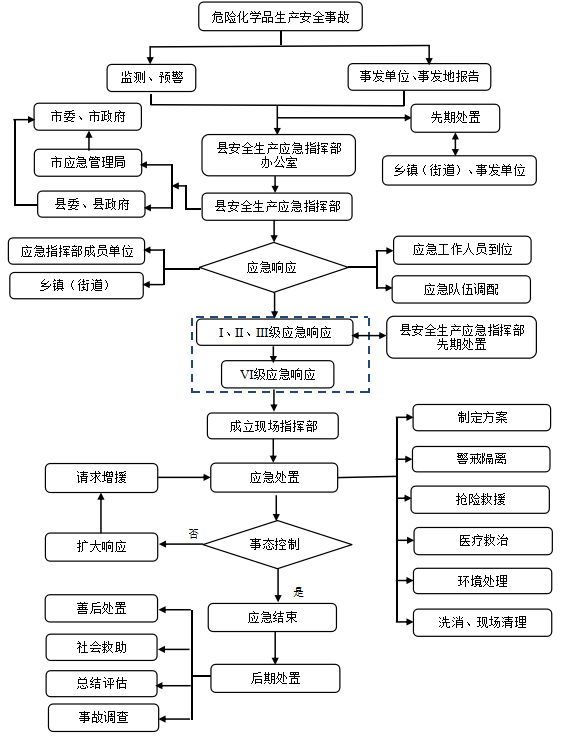 